PREFEITURA MUNICIPAL DE CAPELA DO ALTO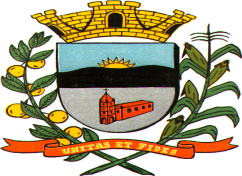 VIGILÂNCIA SANITÁRIA MUNICIPALRUA: SÃO FRANCISCO Nº 614 – CENTRO – CAPELA DO ALTO - SP             FONE: (15) 3267-1427 / 3267-1562EDITAL – VIGILÂNCIA SANITÁRIA MUNICIPAL DE CAPELA DO ALTO1 – COMUNICADO DE LAVRATURA DE TERMOS DE INUTILIZAÇÃO DE MEDICAMENTOS JANEIRO 2018 – JULHO 2018PROCESSO/PROTOCOLO: 008/2018 Nº TERMO: Série AB 0043 ESTABELECIMENTO: Farma Menck LTDA ME  ENDEREÇO: Rua São Francisco, 415 - Centro DATA: 03/01/2018 Nº CADRI: 06004544.PROCESSO/PROTOCOLO: 007/2018 Nº TERMO: Série AB 0046 ESTABELECIMENTO: Centro de Detenção Provisória de Capela do Alto ENDEREÇO: Rodovia Raposo Tavares, Km 134 Bairro Capanema - DATA: 05/01/2018 Nº CADRI: 06004544.PROCESSO/PROTOCOLO: 030/2018 Nº TERMO: Série AB 0047 ESTABELECIMENTO: Farmácia Municipal da Unidade Mista de Saúde de Capela do Alto ENDEREÇO: Rua São Francisco, Nº 614 Bairro: Centro - DATA: 20/02/2018 Nº CADRI: 06004544.PROCESSO/PROTOCOLO: 031/2018 Nº TERMO: Série AB 0048 ESTABELECIMENTO: Centro de Detenção Provisória de Capela do Alto ENDEREÇO: Rodovia Raposo Tavares, Km 134 Bairro Capanema - DATA: 02/03/2018 Nº CADRI: 06004544.PROCESSO/PROTOCOLO: 032/2018 Nº TERMO: Série AB 0049 ESTABELECIMENTO: Farma Menck LTDA ME ENDEREÇO: Rua São Francisco, 415 - Centro - DATA: 07/03/2018 Nº CADRI: 06004544.PROCESSO/PROTOCOLO: 033/2018 Nº TERMO: Série AB 0050 ESTABELECIMENTO: Centro de Detenção Provisória de Capela do Alto ENDEREÇO: Rodovia Raposo Tavares, Km 134 Bairro Capanema - DATA: 09/03/2018 Nº CADRI: 06004544.PROCESSO/PROTOCOLO: 046/2018 Nº TERMO: Série AB 0053 ESTABELECIMENTO: Farma Menck LTDA ME  ENDEREÇO: Rua São Francisco, 415 - Centro - DATA: 03/04/2018 Nº CADRI: 06004544.PROCESSO/PROTOCOLO: 047/2018 Nº TERMO: Série AB 0055 ESTABELECIMENTO: Centro de Detenção Provisória de Capela do Alto ENDEREÇO: Rodovia Raposo Tavares, Km 134 Bairro Capanema - DATA: 04/04/2018 Nº CADRI: 06004544.PROCESSO/PROTOCOLO: 059/2018 Nº TERMO: Série AB 0057 ESTABELECIMENTO: Farma Menck LTDA - ME ENDEREÇO: Rua Lourenço Alves Carriel, nº 141 Bairro: Distrito do Porto - DATA: 20/04/2018 Nº CADRI: 06004544.PROCESSO/PROTOCOLO: 060/2018 Nº TERMO: Série AB 0058 ESTABELECIMENTO: Centro de Detenção Provisória de Capela do Alto ENDEREÇO: Rodovia Raposo Tavares, Km 134 Bairro Capanema - DATA: 02/05/2018 Nº CADRI: 06004544.PROCESSO/PROTOCOLO: 073/2018 Nº TERMO: Série AB 0060 ESTABELECIMENTO: Santos Inácio e CIA LTDA - ME ENDEREÇO: Rua Cel. Guilherme F. Wincler, Nº 50 - Centro - DATA: 08/06/2018 Nº CADRI: 06004544.PROCESSO/PROTOCOLO: 074/2018 Nº TERMO: Série AB 0061 ESTABELECIMENTO: Santos Inácio e CIA LTDA - ME ENDEREÇO: Rua Cel. Guilherme F. Wincler, Nº 50 - Centro - DATA: 08/06/2018 Nº CADRI: 06004544. PROCESSO/PROTOCOLO: 082/2018 Nº TERMO: Série AB 0062, AB 0063 e AB 0064 ESTABELECIMENTO: Drogaria e Perfumaria Farma Econômica LTDA - ENDEREÇO: Rua Antônio M. Orenes, Nº 15 - Centro - DATA: 07/05/2018 Nº CADRI: 06004544. PROCESSO/PROTOCOLO: 084/2018 Nº TERMO: Série AB 0065 ESTABELECIMENTO: Farmácia Municipal da Unidade Mista de Saúde de Capela do Alto ENDEREÇO: Rua São Francisco, Nº 614 Bairro: Centro - DATA: 21/05/2018 Nº CADRI: 06004544.PROCESSO/PROTOCOLO: 085/2018 Nº TERMO: Série AB 0066 ESTABELECIMENTO: Farma Menck LTDA ME  ENDEREÇO: Rua São Francisco, 415 - Centro - DATA: 06/06/2018 Nº CADRI: 06004544.PROCESSO/PROTOCOLO: 086/2018 Nº TERMO: Série AB 0068 ESTABELECIMENTO: Centro de Detenção Provisória de Capela do Alto ENDEREÇO: Rodovia Raposo Tavares, Km 134 Bairro Capanema - DATA: 19/06/2018 Nº CADRI: 06004544.PROCESSO/PROTOCOLO: 090/2018 Nº TERMO: Série AB 0069 ESTABELECIMENTO: Farma Menck LTDA ME  ENDEREÇO: Rua São Francisco, 415 - Centro - DATA: 03/07/2018 Nº CADRI: 06004544.PROCESSO/PROTOCOLO: 093/2018 Nº TERMO: Série AB 0070 ESTABELECIMENTO: Centro de Detenção Provisória de Capela do Alto ENDEREÇO: Rodovia Raposo Tavares, Km 134 Bairro Capanema - DATA: 06/07/2018 Nº CADRI: 06004544.Capela do Alto, 10 de Julho de 2018.ENFª ELAINE CRISTINA M. V. DE CAMARGOCOORDENADORAVISA-CAPELA DO ALTO